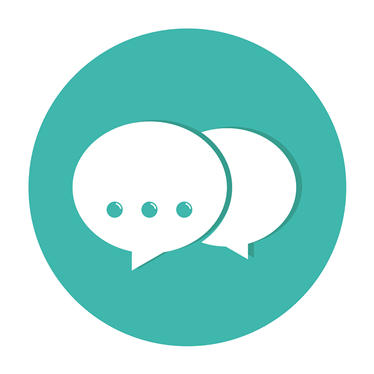 La comunicación y los Lenguajes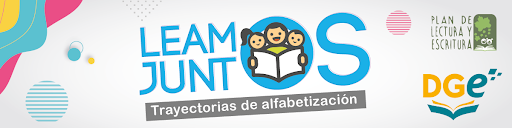 LA POESÍA, LA MÚSICA Y EL JUEGO VAN DE LA MANO 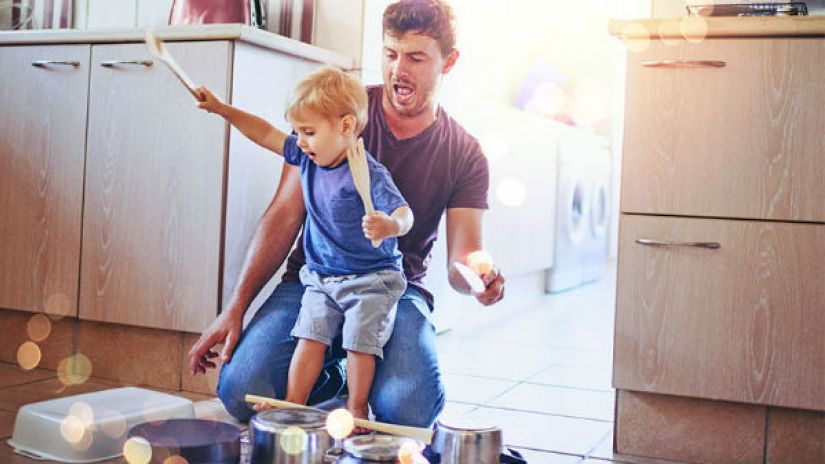 Te dejamos para el fin de semana una propuesta para disfrutar: escuchar, cantar, bailar, percutir, explorar ritmos y sonoridad… y sobre todo ¡reírse mucho!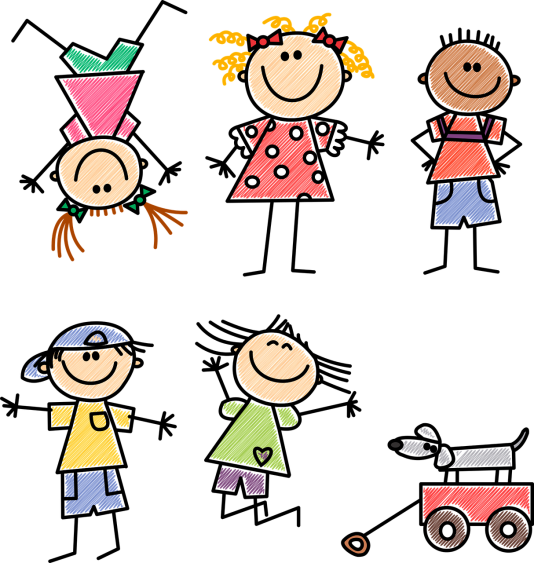 En este video está el juego y la canción https://www.youtube.com/watch?v=FZ8aeqFG73oEn este video, el conjunto musical Pim Pau nos acercan el tutorial para aprender a jugar con UMBAE  https://www.youtube.com/watch?v=RQ4Gbcltw70Si les gustaron las propuestas de movimiento ¡aquí dejamos otras! ¡Para todos los gustos! La calesita, PIM PAU https://www.youtube.com/watch?v=bm0amYzPKPsKokoleo https://www.youtube.com/watch?v=gy8jyGRUR-8Tengo, tengo, por Vuelta Canela  https://www.youtube.com/watch?v=EC194MAuunsPapahué, Tumba Canelahttps://www.youtube.com/watch?v=78oyOHicK1o>>Una vez que realizaste las actividades responde las preguntas de este formulario: Si tus papás lo desean pueden compartir una foto o video de la actividad que más te gustó, en su perfil de facebook, Instagram o twitter y arrobarnos. Twitter 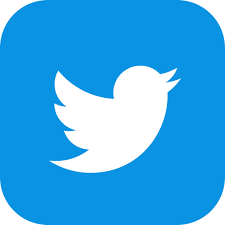 @MzaDGE Facebook: @DGEMendoza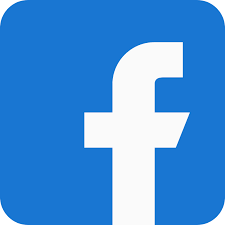  Instagram @dgemendoza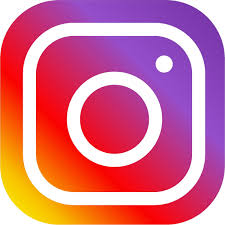 